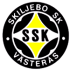 Hej!Vecka 43, måndag den 23/10 till söndag den 29/10, har vi i SSK U17, ansvaret för vaktmästeriet på Hamre IP. Jag har gjort ett schema enligt nedan. Var och en har själv ansvaret att byta tid med någon annan om tiden inte passar. Observera att tiderna är preliminära! Vi måste före och under veckan gå in på hemsidan och kontrollera att träningar och matchtider stämmer. Tiderna kan uppdateras flera gånger per dag. Bemanningen vinterschemat gäller från V.42 till V.18 och det är 11-manna konstgräset och lagen där som ska ha omklädningsrum och kiosk öppen. Ni hittar detta under följande länk. http://www.skiljebosk.nu/Document 
På de "tomma" tiderna är i dagsläget inget inbokat på Hamre IP. Om något blir inbokat på dessa tider, kommer främst XXXXX få pass.Första passet - nyckeln hämtas på kansliet. 
Sista passet - nyckeln lämnas till kansliet under måndagen. OBS! Nyckeln får inte läggas i någon brevlåda på Hamre IP.På hemsidan finns mer information om vaktmästeritjänsten och vad som ingår i arbetsuppgifterna: http://www.skiljebosk.nu/Document - Rubrik “Vaktmästeri” // Ledarna/Lagföräldrarmåndag23 Oktober16:00-19:00Theodor Bjurling19:00-stängningHugo Ojalatisdag16:00-19:00Hampus Hillgren19:00-stängningWiktor Ziemkowskionsdag16:00-19:00Noah Mendoza19:00-stängningSamuel Dolcetorsdag16:00-19:00Mido Maklouf19:00-stängningMåns Bergmanfredag16:00- stängningGustav Elvénlördag08:00-11:30Ev. Vakant11:30-15:00Melker Eriksson15:00-18:30Taha Rasouli18:30-stängningCarlos Xaviersöndag08:00-11:30Ev. Vakant11:30-15:00Liam Segerlind15:00-18:30Adam Åkerlund18:30-stängningHannes Brithon-Brinck